ОСНОВНО  УЧИЛИЩЕ    „ЛЮБЕН  КАРАВЕЛОВ”–ГР.БУРГАСГр. Б у р г а с			                        0879565088  - директор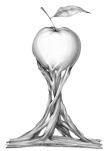  ул. Любен Каравелов „ № 69 	            0879565077– зам. -директорemail :  lkaravelov@abv.bg             	            0879565033– канцелария=====================================================УТВЪРЖДАВАМПЕПА МАРЧЕВАМЕРКИ ЗА ПОВИШАВАНЕ КАЧЕСТВОТО НА ОБРАЗОВАНИЕТОУЧЕБНА 2019/2020 г.НАСТОЯЩИТЕ МЕРКИ  СА  ПРИЕТИ  НА ЗАСЕДАНИЕ НА ПЕДАГОГИЧЕСКИЯ СЪВЕТ С ПРОТОКОЛ № 9  /13.09.2019 г.Общи положения:Новата концепция за образованието изисква положителни промени в областите: Управление на образованието – гарантирано участие на гражданското общество в изработване, прилагане и мониторинг на стратегиите за развитие на образованието Образователната среда – изграждане на толерантна, здравословна и сигурна образователна среда, насърчаваща индивидуалното развитие, ясно определени задължителни знания и умения, привлекателни форми на обучение, представящи разбираемо учебното съдържание, измерими оразователни резултати, широко навлизане на нови информационни и комуникационни технологииУчителска професия – целенасочени политики в областта на квалификацията на учителитеМониторинг – създаване на системи за ефективно измерване на образователните постижения и системи за мониторинг на дейността на учителя и образователната институцияМерките за повишаване качеството на образованието в ОУ“Любен Каравелов“ гр.Бургас се основават на: Закона за предучилищното и училищното образование, Националната стратегия за развитите на педагогическите кадри /2014-2020 г./, Държавните образователни стандарти, Стратегия за развитие на ОУ“Любен Каравелов“ гр.Бургас , План за квалификационната дейност за учебна 2019/2020 г.Цели:Осигуряване на ефективно и качествено образование и възпитаниеРазширяване и стимулиране на формите на обучение в дух на демократично гражданство и патриотизъм, здравно и екологично възпитание, желание за професионално израстване и овладяване на спецификата на професиитеПо-широко навлизане на нови методи на педагогическо въздействие и обучение/интерактивност, проектна работа, нови методи в областта на професиите в строителството/III .Мерки за повишаване качеството на образованието в ОУ“Любен Каравелов“ гр.БургасМерки, свързани с учителитеПовишаване на квалификацията на преподавателите – прилагане на Плана за квалификационната дейност на учителите за учебна 2019/2020 г.Срок за изпълнение – целогодишноОтговорник – Директор, Председател на комисията за квалификация, Председатели на ЕККПовишаване мотивацията на учителите – чрез увеличаване на индивидуалните трудови възнаграждения в рамките на утвърдените средства в делегирания бюджет;формиране на система от морални и материални стимули, прилагане на етичен кодексСрок за изпълнине – месец октомвриОтговорник – Директор и Комисия за определяне на диференцираното заплащане	Насърчаване на комуникацията между учителите- активна комуникация между класния ръководител и другите преподаватели с цел подобряване успеваемостта и дисциплината на учениците; реализиране на общи проекти, съвместно междуняколко дисциплини;провеждане на информационни срещи в ЕКК за разясняване на нови нормативни документиСрок за изпълнение - целогодишно Отговорник- председатели на ЕКК и учителиИзползавне на разнообразни форми на проверка на знанията, уменията и компетентностите на ученицитеСрок за изпълнение – целогодишно Отговорнк – Председателите на МОТочно и ясно формулиране на критериите за оценяване на знанията, умениятя и компетентностите на ученицитеСрок за изпълнение - целогодишно Отговорник- председатели на ЕКК и учителиРазвиване на позитивно отношение учител – ученик – откликване на въпроси и проблеми от едната и от другата странаСрок за изпълнение - целогодишно Отговорник- педагогически съветникМерки, свързани с ученицитеАктивна страна в учебния процес – за повишаване интереса и мотивацията на учениците те трябва да вземат дейно участие в учебния процес, да бъдат поставени в центъра на цялостната педагогическа дейност в училищната общност.Това може да се реализира чрез:Възлагане на повече самостоятелни задачи, които да ги превърнат в активна частРабота по проекти, при което сами да стигнат до изводи и решенияПрактическа приложимост на изучаваното учебно съдържание и използване на методи за учене чрез действиеСъздаване на умения за работа в екипСъздаване на умения за самооценка, самоанализ и самоконтрол Срок за изпълнение - целогодишноОтговорник- председатели на ЕКК и учители, педагогически съветникПолитики за подкрепа на гражданското, здравното и интеркултурното образование Инициативите и участие на учениците във вземане на решения, чрез подходящи за възрастта им практики:Поощряване на публичните изяви на ученицитеФорми на ученическо представителство и самоуправлениеУчилищни кампании, подкрепящи здравето, толерантността, правата на човека, опазване на околната средаПразничен национален календарЕкологичен календар, свързан с международни дати, свързани с опазване на околната средаФорми на посредничество, решаване на конфликти, превенция на агресията и тормозаОрганизиране на изложби, конкурси, вътрешноучилищни състезанияВъзпитание в дух на родолюбие, инициативи, свързани с миналото и фолклорните традицииОбратна връзка с ученицитеДа се определят трудностите при изучаване на учебния материал е удачно да се търси и мнението на учениците.Това може да стане чрез периодично организиране на анкети или беседи с учениците, които да изразят становището си спрямо трудността на материала, достатъчност на часовете за упражнения, затруднения, които изпитват,предимства и недостатъци на учебния планСрок за изпълнение - целогодишно Отговорник- председатели на ЕКК и учителиРазвиване на позитивно отношение ученик – учител- това се постига чрез работа в екип, поставяне на общи задачи и в извънкласни формиСрок за изпълнение - целогодишно Отговорник- класните ръководителиЗатягане на мерките за присъствие на учениците – необходимо е да се търси активна комуникация и съдействие между учители, родители, медицински персонал, педагогически съветникСрок за изпълнение - целогодишноОтговорник- Директор, родители, класни ръководителиЕфективни мерки за поддържане на дисциплината – учениците трябва да спазват задълженията си, разписани в Правилника за дейността на училището.При неспазване да се прилагат съответните санкции и предвидените в него мерки Срок за изпълнение – целогодишноОтговорник- класни ръководители, педагогически съветник, Мотивиране на учениците за участие в състезания, олимпиади, конкурси и други- това се реализира чрез морални и материални стимулиСрок за изпълнение - целогодишно Отговорник- Директор, Педагогически съветМерки, свързани с училищната институцияПодобряване на материално – техническата база – осигуряване на материално техническа база, която да отговаря на съвременните изисквания. Осъвременяване на учебните работилници за провеждане на часовете по практика, информационните кабинети и др.Срок за изпълнение - целогодишно Отговорник- ДиректорИзползване на ИКТ в учебния процес – достъпът на учениците до съвременните технологии е неразделна част от образованието.Навлизането на иновации, базирани на ИКТ в училище оптимизира процеса на обучение и повишава неговата ефективностСрок за изпълнение - целогодишно Отговорник- Директор, учителиОсигуряване на интерактивно обучение – осигуряване на условия за ползване на мултимедия и интернет, интерактивни дъски, подходящ софтуер за обучение. Прилагане на интерактивни методи, като ситуационни: /, симулация, ролеви игри, казуси/, опитни / проекти, експерименти/, дискусионни / дебати, беседи, дискусии/ Срок за изпълнение - целогодишноОтговорник- Директор, учителиФункционираща вътрешна система за управление и контрол на качеството на образованието и обучението в училище – наличие на вътрешна система заосигурявяне на качеството и тя да функционира ефективно – да се отчитат резултати, на основание на които да се правят анализи и изводи и се формулират предложения до ръководството на училището за повишаване на качеството на учебния процес Срок за изпълнение - целогодишноОтговорник- Председатели на МО, педагогически съветник, комисия по самооценяванетоМеханизъм за ранно предупреждение за различни рискове – това се реализира чрез мерките, заложени в Програма за предоставяне на равни възможности и за приобщаване на учениците от уязвимите групи, както и своевременно уведомяване и работа с родителите – Система за подобряване на комуникацията с родителите в ОУ“Любен Каравелов“ гр.БургасСрок за изпълнение - целогодишно Отговорник- учители, педагогически съветникIV.Показатели за измерване на постигнатото качество на образованието в ОУ „Любен Каравелов“За изпълнение на посочените мерки са заложени следните показатели:Постигнати резултати от ученицитеПовишаване на общия успех на ученицитеРезултати от НВОРезултати от национално външно оценяванеБрой ученици участници и класирани на олимпиадиЗаемане на призови места в състезания и конкурсиБрой ученици, участващи в национални и международни проектиПоведение и дисциплинаНамален брой на отсъствия по уважителни и неуважителни причиниНамален брой наказани ученициУчастие в извънкласни мероприятия, дейности и инициативиБрой участници в ивънкласни обучителни дейностиБрой реализирани кампании и доброволчески дейностиИзготвен и действащ Етичен кодекс на ученицитеДругиБрой учители, повишили квалификацията сиПодобрена материална базаБрой реализирани проекти